REQUERIMENTO DE SOLICITAÇÃO DE VAGAS PARA CONTRATAÇÃO DE APRENDIZES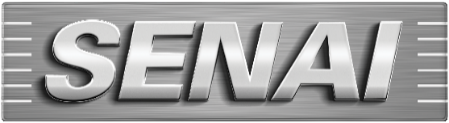 SERVIÇO NACIONAL DE APRENDIZAGEM INDUSTRIALDEPARTAMENTO REGIONAL DO RIO GRANDE DO SULSERVIÇO NACIONAL DE APRENDIZAGEM INDUSTRIALDEPARTAMENTO REGIONAL DO RIO GRANDE DO SULNome da Empresa:Nome da Empresa:Ramo de atuação da empresa:Contato:Telefone:E-mail:CPNJ:Nº de aprendizes que estão sendo indicados para realizar curso no SENAI-RS:Nº de aprendizes que a empresa deseja que façam prática profissional na empresa:Eu xxxxxxxxxxxxxxxxxxxxxxxxxxxxxxxxxxxx representante da Empresa xxxxxxxxxxxxxx, venho requerer ao Serviço Nacional de Aprendizagem Industrial – SENAI-RS, o número xxxx de vagas em cursos de aprendizagem industrial a fim de cumprir sua cota de aprendizes, conforme preconiza a legislação vigente.   Data: ___/___/___Nome completo e cargo da Empresa:  xxxxxxxxxxxxxxxxxxxxxxxxxxxxxxxxxxxxxxxxxxxxxx Eu xxxxxxxxxxxxxxxxxxxxxxxxxxxxxxxxxxxx representante da Empresa xxxxxxxxxxxxxx, venho requerer ao Serviço Nacional de Aprendizagem Industrial – SENAI-RS, o número xxxx de vagas em cursos de aprendizagem industrial a fim de cumprir sua cota de aprendizes, conforme preconiza a legislação vigente.   Data: ___/___/___Nome completo e cargo da Empresa:  xxxxxxxxxxxxxxxxxxxxxxxxxxxxxxxxxxxxxxxxxxxxxx OBSERVAÇÕES:Etapas de solicitação de vagas para contratação de aprendizes:A empresa deverá encaminhar o Requerimento para o e-mail da unidade do SENAI-RS de interesse, juntamente com uma cópia da GFIP – Guia de Recolhimento do FGTS e Informações da Previdência Social ou DARF - Documento de Arrecadação de Receitas Federais da empresa para verificação do código FPAS 507 ou 833 identificando se é contribuinte do SENAI-RS.A Escola do SENAI-RS que receber o Requerimento deve encaminhar a carta resposta, no prazo de 15 (quinze) dias, a partir da data do recebimento do Requerimento, quanto ao atendimento à demanda de vagas de cursos de aprendizagem e 15 (quinze) dias para iniciar o atendimento totalizando 30 (trinta) dias, considerando o que preconiza a Portaria 671/21.Em caso de manifestação favorável para oferta das vagas de aprendizagem, o SENAI-RS deverá  responder sobre o atendimento e disponibilizar essas vagas em até 30 dias (15 dias para responder à empresa e 15 dias para disponibilizar as vagas) a contar a partir da data do recebimento do Requerimento do estabelecimento.OBSERVAÇÕES:Etapas de solicitação de vagas para contratação de aprendizes:A empresa deverá encaminhar o Requerimento para o e-mail da unidade do SENAI-RS de interesse, juntamente com uma cópia da GFIP – Guia de Recolhimento do FGTS e Informações da Previdência Social ou DARF - Documento de Arrecadação de Receitas Federais da empresa para verificação do código FPAS 507 ou 833 identificando se é contribuinte do SENAI-RS.A Escola do SENAI-RS que receber o Requerimento deve encaminhar a carta resposta, no prazo de 15 (quinze) dias, a partir da data do recebimento do Requerimento, quanto ao atendimento à demanda de vagas de cursos de aprendizagem e 15 (quinze) dias para iniciar o atendimento totalizando 30 (trinta) dias, considerando o que preconiza a Portaria 671/21.Em caso de manifestação favorável para oferta das vagas de aprendizagem, o SENAI-RS deverá  responder sobre o atendimento e disponibilizar essas vagas em até 30 dias (15 dias para responder à empresa e 15 dias para disponibilizar as vagas) a contar a partir da data do recebimento do Requerimento do estabelecimento.